ANEXO A - Ficha de InscriçãoANEXO B – Tabela de Pontuação da Produção acadêmico-científica	Observação: A pontuação declarada na tabela só será contabilizada mediante apresentação dos comprovantes enviados no ato da inscrição. Produção informada no Currículo Lattes e não comprovada, não será pontuada.     Assinatura do(a) candidato(a):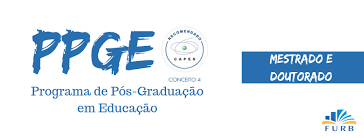 Ficha de Inscrição para Bolsa de Estudos PPGE FURB - 2021Ficha de Inscrição para Bolsa de Estudos PPGE FURB - 2021NOMECurso(    ) mestrado            (     ) doutoradoAtuação profissionalAtua profissionalmente? (   ) sim    (   ) nãoSe sim, quantas horas semanais? ____________________________Qual cargo atual? _______________________________+Receberá afastamento total ou parcial do trabalho? (   ) sim   (   ) nãoBolsa(s)(      ) Bolsa CAPES (      ) Bolsa FURB(       ) Bolsa FAPESC(      ) Bolsa CAPES ou Bolsa FURB ou Bolsa FAPESCJustificativa para bolsaPor que você tem interesse pela bolsa?Egresso (      ) FURB    (       ) Outra Instituição de Ensino SuperiorAssinaturaNomeProdução acadêmicaPontuaçãoQuantidadeSoma de PontosArtigo científico em periódico com Qualis área Educação*Extrato A1: 100Artigo científico em periódico com Qualis área Educação*Extrato A2: 80Artigo científico em periódico com Qualis área Educação*Extrato B1: 60Artigo científico em periódico com Qualis área Educação*Extrato B2: 40Artigo científico em periódico com Qualis área Educação*Extrato B3: 20Artigo científico em periódico com Qualis área Educação*Extrato B4: 10 Artigo científico em periódico com Qualis área Educação*Extrato B5: 05Artigo científico em periódico com Qualis área Educação*Extrato C: 0Autoria de livro acadêmico-científico**80Organização de livro acadêmico-científico**50Capítulo de livro acadêmico-científico40Trabalho completo em anais de evento acadêmico-científico40Resumo expandido em anais de evento acadêmico-científico20Resumo publicado em evento acadêmico-científico5Apresentação de trabalho (mesa redonda, conferência, palestra, seminário, comunicação oral, poster) em evento acadêmico-científico10Participação de ouvinte em evento acadêmico-científico 4Participação em cursos de formação continuada docente (cursos com duração no mínimo 20h)5Recebimento de bolsa de iniciação científica; e/ou de iniciação à docência e/ou de extensão (por ano)10